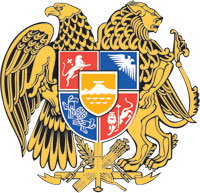 ՀԱՅԱՍՏԱՆԻ ՀԱՆՐԱՊԵՏՈՒԹՅԱՆ  ԿԱՌԱՎԱՐՈՒԹՅՈՒՆՈ  Ր  Ո  Շ  Ո Ւ  Մ9 հունիսի 2022 թվականի  N          - Ա«Եվրասիական տնտեսական միության շրջանակներում վարկային պատմությունների կազմի մեջ մտնող տեղեկությունների փոխանակման կարգի մասին» ՀԱՄԱՁԱՅՆԱԳԻՐԸ ՎԱՎԵՐԱՑՆԵԼՈՒ ՄԱՍԻՆ» 
        ՀԱՅԱՍՏԱՆԻ ՀԱՆՐԱՊԵՏՈՒԹՅԱՆ ՕՐԵՆՔԻ ՆԱԽԱԳԾԻ ՄԱՍԻՆ-----------------------------------------------------------------------------------------------------------------Հիմք ընդունելով «Ազգային ժողովի կանոնակարգ» Հայաստանի Հանրապետության սահմանադրական օրենքի 65-րդ հոդվածի 3-րդ մասը և «Միջազգային պայմանագրերի մասին» Հայաստանի Հանրապետության օրենքի 12-րդ հոդվածի 3-րդ մասը՝ Հայաստանի Հանրապետության կառավարությունը    ո ր ո շ ու մ     է.1. Հավանություն տալ 2021 թվականի դեկտեմբերի 21-ին Մոսկվայում ստորագրված «Եվրասիական տնտեսական միության շրջանակներում վարկային պատմությունների կազմի մեջ մտնող տեղեկությունների փոխանակման կարգի մասին» համաձայնագիրը վավերացնելու մասին» Հայաստանի Հանրապետության օրենքի նախագծի մասին Հայաստանի Հանրապետության կառավարության օրենսդրական նախաձեռնությանը:2. Միջազգային պայմանագրում ամրագրված պարտավորությունների՝ Հայաստանի Հանրապետության Սահմանադրությանը համապատասխանությունը որոշելու նպատակով դիմել Հայաստանի Հանրապետության սահմանադրական դատարան:3. Հայաստանի Հանրապետության սահմանադրական դատարանի կողմից  միջազգային պայմանագրում ամրագրված պարտավորությունները Հայաստանի Հանրապետության Սահմանադրությանը համապատասխանող ճանաչելու մասին որոշման դեպքում Հայաստանի Հանրապետության կառավարության օրենսդրական նախաձեռնությունը սահմանված կարգով ներկայացնել Հայաստանի Հանրապետության Ազգային ժողով:4. Հայաստանի Հանրապետության սահմանադրական դատարանում Հայաստանի Հանրապետության կառավարության ներկայացուցիչ նշանակել Հայաստանի Հանրապետության կենտրոնական բանկի նախագահի տեղակալ Հովհաննես Խաչատրյանին։ՀԱՅԱՍՏԱՆԻ  ՀԱՆՐԱՊԵՏՈՒԹՅԱՆ                ՎԱՐՉԱՊԵՏ					         Ն. ՓԱՇԻՆՅԱՆԵրևան